Овсянников Владимир Васильевич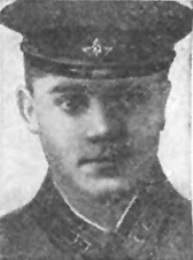 Мы поднимались и в атаку шли,Рвались навстречу пламени и ветру,Чтобы пройти хоть метр своей земли,Но падали, не сделав и полметра.                                   Н. СидоровВ 1940 году уроженец Самары Владимир Овсянников был зачислен курсантом Пензенского артиллерийского училища. Началась Великая Отечественная война и курсант Овсянников подает рапорт об отправке его на фронт, но его просьбу отклонили. В июне 1942 года, окончив училище, Владимир был оставлен в нем преподавателем. Вскоре он получил на Воронежский фронт в истребительно противотанковый артиллерийский полк резерва главного командования. В июне 1943 года Владимир Овсянников назначен помощником начальника штаба полка, ему присвоено очередное звание «старший лейтенант», а комсомольцы полка избрали Владимира своим вожаком.Особо тяжелые бои пришлось выдержать полку в августе – сентябре 1943 года, освобождая Полтавскую область. В начале сентября командование полка направило Владимира Овсянникова в 1 – ю и 4 – ю батареи для непосредственного руководства их боевыми действиями, 11 сентября началось кровопролитное  сражение полка за Приднепровье. В ночь на 12-е сентября противник подтянул свежие части, а утром на позиции 4 – ой батареи немцы начали атаку. Батарея встретила их шквальным огнем, но густые фашистские цепи казались бесконечными. Владимир ранен в ногу, а затем в руку, но продолжает руководить боем. Кончились снаряды на 1 – ой батарее, на исходе боеприпасы 4-й. Истекая кровью, Владимир Овсянников поднял бойцов батареи в штыковою атаку, которую подержал весь батальон. Вражеская пуля оборвала жизнь лейтенанта, личный пример и отвага которого решили исход этого боя.За подвиг у Красных Лук Владимиру Овсянникову посмертно было присвоено звание Героя Советского Союза.